目	录第一部分 单位概况一、主要职能二、单位机构设置及预算单位构成情况三、2023年度单位主要工作任务及目标第二部分 2023年度单位预算表一、收支总表二、收入总表三、支出总表四、财政拨款收支总表五、财政拨款支出表（功能科目）六、财政拨款基本支出表（经济科目）七、一般公共预算支出表八、一般公共预算基本支出表九、一般公共预算“三公”经费、会议费、培训费支出表十、政府性基金预算支出表十一、国有资本经营预算支出预算表十二、一般公共预算机关运行经费支出预算表十三、政府采购支出表第三部分 2023年度单位预算情况说明第四部分 名词解释第一部分 单位概况一、主要职能苏北人民医院是扬州地区历史最久、规模最大、集医疗、教学、科研、预防等为一体的三级甲等综合医院。医院也是国家首批“建立健全现代医院管理制度试点医院”。二、单位机构设置及预算单位构成情况根据单位职责分工，本单位内设机构包括：妇产科、普通外科、骨科、消化内科、血液内科、神经内科、心血管内科、泌尿外科、胸心外科、麻醉科、医学影像科、重症医学科、呼吸内科、医学检验科、神经外科、肾脏内科、风湿免疫科、康复医学科、病理科、内分泌科、烧伤科、眼科、肿瘤科等省级临床重点专科26个。市级临床重点专科14个，拥有中国医师协会基本消化内镜医师培训基地等内镜诊疗技术培训基地6个，国家食品药品监管总局药物临床试验机构认定专业23个。有国家级博士后科研工作站，是扬州大学、大连医科大学、中南大学湘雅医学博士、硕士研究生培训基地。本单位无下属单位。三、2023年度单位主要工作任务及目标以习近平新时代中国特色社会主义思想为指导，全面贯彻落实党的二十大精神和省第十四次党代会、市第八次党代会决策部署，坚持人民至上、生命至上和公立医院的公益性，以人民健康为中心，坚决落实新时代党的卫生健康工作方针，坚持党建引领，坚持以医院“十四五”发展规划和“11346”发展战略为指引，坚持人才为本、科技为先、创新驱动，坚持新发展理念，坚持以国内知名、省内领先、更高质量的区域医疗中心为目标，继续坚持稳字当头、稳中求进，提升基础管理，着力打造“六个医院”，在推进新时代卫生健康工作新发展的事业上实现新作为、展示新担当。主要预期指标：门急诊总人次年增长5%，住院患者人数年增长2%；出院患者手术病人（含操作）8万；日间手术（含操作）2.4万例次、不含操作1.55万例次；出院患者三四级手术占比〉70%，其中按照国考口径的四级手术占比〉30%；平均住院日控制在6.5天以内,术前平均住院日控制在1.5天以内；药占比23.5%、耗占比18%以内；控制门诊、住院次均费用不合理增长。进一步强化医疗质量安全管理，进一步强化护理和院感安全管理，推进“平安医院”建设，全力夯实医院安全基础；进一步提供优质高效医疗服务，持续优化门诊服务流程，推进“智慧医院”建设，全面提升医疗质量和服务水平。高质量推进学科专科建设，高标准推动科研创新体系建设，高要求提升教育教学质量，扎实推动医、教、研、管协同发展。第二部分2023年度苏北人民医院单位预算表注：本单位无一般公共预算“三公”经费、会议费、培训费支出，故本表无数据。注：本单位无政府性基金预算，也没有使用政府性基金安排的支出，故本表无数据。注：本单位无国有资本经营预算支出，故本表无数据。注：1.“机关运行经费”指行政单位（含参照公务员法管理的事业单位）使用一般公共预算安排的基本支出中的日常公用经费支出，包括办公及印刷费、邮电费、差旅费、会议费、福利费、日常维修费、专用材料及一般设备购置费、办公用房水电费、办公用房取暖费、办公用房物业管理费、公务用车运行维护费及其他费用等。2.本单位无一般公共预算机关运行经费支出，故本表无数据。注：本单位无政府采购支出，故本表无数据。第三部分 2023年度单位预算情况说明一、收支预算总体情况说明苏北人民医院2023年度收入、支出预算总计286,928万元，与上年相比收、支预算总计各增加8,928万元，增长3.21%。其中：（一）收入预算总计286,928万元。包括：1．本年收入合计286,928万元。（1）一般公共预算拨款收入1,107.56万元，与上年预算数相同。（2）政府性基金预算拨款收入0万元，与上年预算数相同。（3）国有资本经营预算拨款收入0万元，与上年预算数相同。（4）财政专户管理资金收入0万元，与上年预算数相同。（5）事业收入281,820.44万元，与上年相比增加8,728万元，增长3.2%。主要原因是医疗业务收入较上年略有增长。（6）事业单位经营收入0万元，与上年预算数相同。（7）上级补助收入0万元，与上年预算数相同。（8）附属单位上缴收入0万元，与上年预算数相同。（9）其他收入4,000万元，与上年相比增加200万元，增长5.26%。主要原因是其他收入较上年略有增长。2．上年结转结余为0万元。与上年预算数相同。（二）支出预算总计286,928万元。包括：1．本年支出合计286,928万元。（1）教育支出（类）支出50万元，主要用于提高人才队伍素质和水平的培训费用。与上年预算数相同。（2）社会保障和就业支出（类）支出3,004.51万元，主要用于在编职工基本养老保险、职业年金缴费支出。与上年相比增加3,004.51万元（去年预算数为0万元，无法计算增减比率）。主要原因是2022年未单独编制预算。（3）卫生健康支出（类）支出274,528.29万元，主要用于人员经费和维持医院正常运转的设备购置、采购耗材药品、支付水电汽等支出。与上年相比增加4,946.64万元，增长1.83%。主要原因是人员经费增长和医院业务量增长日常运营消耗。（4）住房保障支出（类）支出9,345.2万元，主要用于住房公积金和提租、购房补贴。与上年相比增加976.85万元，增长11.67%。主要原因是职工人数增加及工资计提基数和比例调整。2．年终结转结余为0万元。二、收入预算情况说明苏北人民医院2023年收入预算合计286,928万元，包括本年收入286,928万元，上年结转结余0万元。其中：本年一般公共预算收入1,107.56万元，占0.39%；本年政府性基金预算收入0万元，占0%；本年国有资本经营预算收入0万元，占0%；本年财政专户管理资金0万元，占0%；本年事业收入281,820.44万元，占98.22%；本年事业单位经营收入0万元，占0%；本年上级补助收入0万元，占0%；本年附属单位上缴收入0万元，占0%；本年其他收入4,000万元，占1.39%；上年结转结余的一般公共预算收入0万元，占0%；上年结转结余的政府性基金预算收入0万元，占0%；上年结转结余的国有资本经营预算收入0万元，占0%；上年结转结余的财政专户管理资金0万元，占0%；上年结转结余的单位资金0万元，占0%。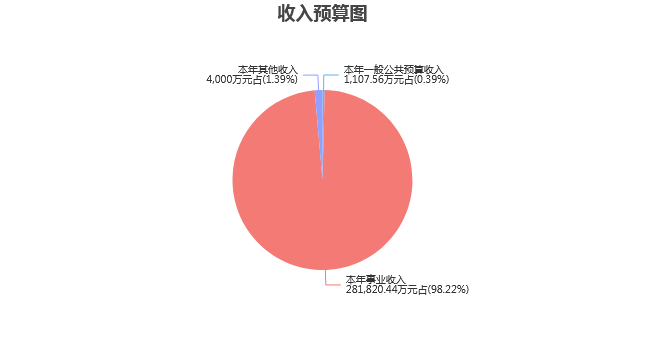 三、支出预算情况说明苏北人民医院2023年支出预算合计286,928万元，其中：基本支出107,875.29万元，占37.6%；项目支出179,052.71万元，占62.4%；事业单位经营支出0万元，占0%；上缴上级支出0万元，占0%；对附属单位补助支出0万元，占0%。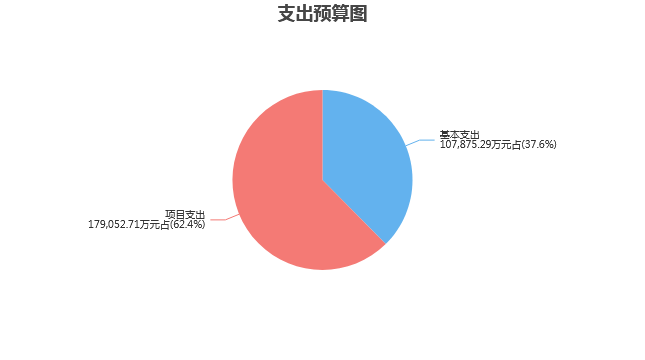 四、财政拨款收支预算总体情况说明苏北人民医院2023年度财政拨款收、支总预算1,107.56万元。与上年预算数相同。五、财政拨款支出预算情况说明苏北人民医院2023年财政拨款预算支出1,107.56万元，占本年支出合计的0.39%。与上年预算数相同。其中：（一）卫生健康支出（类）公立医院（款）综合医院（项）支出1,107.56万元，与上年预算数相同。六、财政拨款基本支出预算情况说明苏北人民医院2023年度财政拨款基本支出预算1,107.56万元，其中：（一）人员经费1,107.56万元。主要包括：基本工资。（二）公用经费0万元。主要包括：无。七、一般公共预算支出预算情况说明苏北人民医院2023年一般公共预算财政拨款支出预算1,107.56万元，与上年预算数相同。八、一般公共预算基本支出预算情况说明苏北人民医院2023年度一般公共预算财政拨款基本支出预算1,107.56万元，其中：（一）人员经费1,107.56万元。主要包括：基本工资。（二）公用经费0万元。主要包括：无。九、一般公共预算“三公”经费、会议费、培训费支出预算情况说明苏北人民医院2023年度一般公共预算拨款安排的“三公”经费预算支出中，因公出国（境）费支出0万元，占“三公”经费的0%；公务用车购置及运行维护费支出0万元，占“三公”经费的0%；公务接待费支出0万元，占“三公”经费的0%。具体情况如下：1．因公出国（境）费预算支出0万元，与上年预算数相同。2．公务用车购置及运行维护费预算支出0万元。其中：（1）公务用车购置预算支出0万元，与上年预算数相同。（2）公务用车运行维护费预算支出0万元，与上年预算数相同。3．公务接待费预算支出0万元，与上年预算数相同。苏北人民医院2023年度一般公共预算拨款安排的会议费预算支出0万元，与上年预算数相同。苏北人民医院2023年度一般公共预算拨款安排的培训费预算支出0万元，与上年预算数相同。十、政府性基金预算支出预算情况说明苏北人民医院2023年政府性基金支出预算支出0万元。与上年预算数相同。十一、国有资本经营预算支出预算情况说明苏北人民医院2023年国有资本经营预算支出0万元。与上年预算数相同。十二、一般公共预算机关运行经费支出预算情况说明2023年本单位一般公共预算机关运行经费预算支出0万元。与上年预算数相同。十三、政府采购支出预算情况说明2023年度政府采购支出预算总额0万元，其中：拟采购货物支出0万元、拟采购工程支出0万元、拟采购服务支出0万元。十四、国有资产占用情况说明本单位共有车辆18辆，其中，副部（省）级及以上领导用车0辆、主要领导干部用车0辆、机要通信用车0辆、应急保障用车0辆、执法执勤用车0辆、特种专业技术用车0辆、离退休干部用车0辆，其他用车18辆；单价50万元（含）以上的通用设备8台（套），单价100万元（含）以上的专用设备168台（套）。十五、预算绩效目标设置情况说明2023年度，本单位整体支出纳入绩效目标管理，涉及财政性资金286,928万元；本单位共4个项目纳入绩效目标管理，涉及财政性资金合计179,052.71万元，占财政性资金(基本支出除外)总额的比例为100%。第四部分 名词解释一、财政拨款：单位从同级财政部门取得的各类财政拨款，包括一般公共预算拨款、政府性基金预算拨款、国有资本经营预算拨款。二、财政专户管理资金：缴入财政专户、实行专项管理的高中以上学费、住宿费、高校委托培养费、函大、电大、夜大及短训班培训费等教育收费。三、单位资金：除财政拨款收入和财政专户管理资金以外的收入，包括事业收入（不含教育收费）、上级补助收入、附属单位上缴收入、事业单位经营收入及其他收入（包含债务收入、投资收益等）。四、基本支出：指为保障机构正常运转、完成工作任务而发生的人员支出和公用支出。五、项目支出：指在基本支出之外为完成特定工作任务和事业发展目标所发生的支出。六、“三公”经费：指部门用一般公共预算财政拨款安排的因公出国（境）费、公务用车购置及运行维护费和公务接待费。其中，因公出国（境）费反映单位公务出国（境）的住宿费、旅费、伙食补助费、杂费、培训费等支出；公务用车购置及运行维护费反映单位公务用车购置费、燃料费、维修费、过路过桥费、保险费、安全奖励费用等支出；公务接待费反映单位按规定开支的各类公务接待（含外宾接待）支出。七、机关运行经费：指行政单位（含参照公务员法管理的事业单位）使用一般公共预算安排的基本支出中的日常公用经费支出，包括办公及印刷费、邮电费、差旅费、会议费、福利费、日常维修费、专用材料及一般设备购置费、办公用房水电费、办公用房取暖费、办公用房物业管理费、公务用车运行维护费及其他费用等。八、教育支出(类)进修及培训(款)培训支出(项)：反映各部门安排的用于培训的支出。教育部门的师资培训，党校、行政学院等专业干部教育机构的支出，以及退役士兵、转业士官的培训支出，不在本科目反映。九、社会保障和就业支出(类)行政事业单位养老支出(款)机关事业单位基本养老保险缴费支出(项)：反映机关事业单位实施养老保险制度由单位缴纳的基本养老保险费支出。十、社会保障和就业支出(类)行政事业单位养老支出(款)机关事业单位职业年金缴费支出(项)：反映机关事业单位实施养老保险制度由单位实际缴纳的职业年金支出。十一、卫生健康支出(类)公立医院(款)综合医院(项)：反映卫生健康、中医部门所属的城市综合性医院、独立门诊、教学医院、疗养院和县医院的支出。十二、住房保障支出(类)住房改革支出(款)住房公积金(项)：反映行政事业单位按人力资源和社会保障部、财政部规定的基本工资和津贴补贴以及规定比例为职工缴纳的住房公积金。十三、住房保障支出(类)住房改革支出(款)提租补贴(项)：反映按房改政策规定的标准，行政事业单位向职工（含离退休人员）发放的租金补贴。十四、住房保障支出(类)住房改革支出(款)购房补贴(项)：反映按房改政策规定，行政事业单位向符合条件职工（含离退休人员）、军队(含武警)向转役复员离退休人员发放的用于购买住房的补贴。2023年度苏北人民医院单位预算公开公开01表公开01表公开01表公开01表公开01表收支总表收支总表收支总表收支总表收支总表单位：苏北人民医院单位：苏北人民医院单位：苏北人民医院单位：万元单位：万元收入收入支出支出支出项目预算数项目项目预算数一、一般公共预算拨款收入1,107.56一、一般公共服务支出一、一般公共服务支出二、政府性基金预算拨款收入二、外交支出二、外交支出三、国有资本经营预算拨款收入三、国防支出三、国防支出四、财政专户管理资金收入四、公共安全支出四、公共安全支出五、事业收入281,820.44五、教育支出五、教育支出50.00六、事业单位经营收入六、科学技术支出六、科学技术支出七、上级补助收入七、文化旅游体育与传媒支出七、文化旅游体育与传媒支出八、附属单位上缴收入八、社会保障和就业支出八、社会保障和就业支出3,004.51九、其他收入4,000.00九、社会保险基金支出九、社会保险基金支出十、卫生健康支出十、卫生健康支出274,528.29十一、节能环保支出十一、节能环保支出十二、城乡社区支出十二、城乡社区支出十三、农林水支出十三、农林水支出十四、交通运输支出十四、交通运输支出十五、资源勘探工业信息等支出十五、资源勘探工业信息等支出十六、商业服务业等支出十六、商业服务业等支出十七、金融支出十七、金融支出十八、援助其他地区支出 十八、援助其他地区支出 十九、自然资源海洋气象等支出十九、自然资源海洋气象等支出二十、住房保障支出二十、住房保障支出9,345.20二十一、粮油物资储备支出二十一、粮油物资储备支出二十二、国有资本经营预算支出二十二、国有资本经营预算支出二十三、灾害防治及应急管理支出二十三、灾害防治及应急管理支出二十四、预备费二十四、预备费二十五、其他支出二十五、其他支出二十六、转移性支出二十六、转移性支出二十七、债务还本支出二十七、债务还本支出二十八、债务付息支出二十八、债务付息支出二十九、债务发行费用支出二十九、债务发行费用支出三十、抗疫特别国债安排的支出三十、抗疫特别国债安排的支出本年收入合计286,928.00本年支出合计本年支出合计286,928.00上年结转结余年终结转结余年终结转结余收入总计286,928.00支出总计支出总计286,928.00公开02表公开02表公开02表公开02表公开02表公开02表公开02表公开02表公开02表公开02表公开02表公开02表公开02表公开02表公开02表公开02表公开02表公开02表公开02表收入总表收入总表收入总表收入总表收入总表收入总表收入总表收入总表收入总表收入总表收入总表收入总表收入总表收入总表收入总表收入总表收入总表收入总表收入总表单位：苏北人民医院单位：苏北人民医院单位：苏北人民医院单位：苏北人民医院单位：苏北人民医院单位：苏北人民医院单位：苏北人民医院单位：苏北人民医院单位：苏北人民医院单位：苏北人民医院单位：苏北人民医院单位：苏北人民医院单位：苏北人民医院单位：万元单位：万元单位：万元单位：万元单位：万元单位：万元单位代码单位名称合计本年收入本年收入本年收入本年收入本年收入本年收入本年收入本年收入本年收入本年收入上年结转结余上年结转结余上年结转结余上年结转结余上年结转结余上年结转结余单位代码单位名称合计小计一般公共预算政府性基金预算国有资本经营预算财政专户管理资金事业收入事业单位经营收入上级补助收入附属单位上缴收入其他收入小计一般公共预算政府性基金预算国有资本经营预算财政专户管理资金单位资金合计合计286,928.00286,928.001,107.56281,820.444,000.00  508002苏北人民医院286,928.00286,928.001,107.56281,820.444,000.00公开03表公开03表公开03表公开03表公开03表公开03表公开03表公开03表支出总表支出总表支出总表支出总表支出总表支出总表支出总表支出总表单位：苏北人民医院单位：苏北人民医院单位：苏北人民医院单位：苏北人民医院单位：苏北人民医院单位：苏北人民医院单位：万元单位：万元科目编码科目名称合计基本支出项目支出事业单位经营支出上缴上级支出对附属单位补助支出合计合计286,928.00107,875.29179,052.71205教育支出50.0050.00  20508进修及培训50.0050.00    2050803培训支出50.0050.00208社会保障和就业支出3,004.513,004.51  20805行政事业单位养老支出3,004.513,004.51    2080505机关事业单位基本养老保险缴费支出2,003.012,003.01    2080506机关事业单位职业年金缴费支出1,001.501,001.50210卫生健康支出274,528.2995,475.58179,052.71  21002公立医院274,528.2995,475.58179,052.71    2100201综合医院274,528.2995,475.58179,052.71221住房保障支出9,345.209,345.20  22102住房改革支出9,345.209,345.20    2210201住房公积金2,553.462,553.46    2210202提租补贴4,360.474,360.47    2210203购房补贴2,431.272,431.27公开04表公开04表公开04表公开04表财政拨款收支总表财政拨款收支总表财政拨款收支总表财政拨款收支总表单位：苏北人民医院单位：苏北人民医院单位：苏北人民医院单位：万元收	入收	入支	出支	出项	目预算数项目预算数一、本年收入1,107.56一、本年支出1,107.56（一）一般公共预算拨款1,107.56（一）一般公共服务支出（二）政府性基金预算拨款（二）外交支出（三）国有资本经营预算拨款（三）国防支出二、上年结转（四）公共安全支出（一）一般公共预算拨款（五）教育支出（二）政府性基金预算拨款（六）科学技术支出（三）国有资本经营预算拨款（七）文化旅游体育与传媒支出（八）社会保障和就业支出（九）社会保险基金支出（十）卫生健康支出1,107.56（十一）节能环保支出（十二）城乡社区支出（十三）农林水支出（十四）交通运输支出（十五）资源勘探工业信息等支出（十六）商业服务业等支出（十七）金融支出（十八）援助其他地区支出 （十九）自然资源海洋气象等支出（二十）住房保障支出（二十一）粮油物资储备支出（二十二）国有资本经营预算支出（二十三）灾害防治及应急管理支出（二十四）预备费（二十五）其他支出（二十六）转移性支出（二十七）债务还本支出（二十八）债务付息支出（二十九）债务发行费用支出（三十）抗疫特别国债安排的支出二、年终结转结余收入总计1,107.56支出总计1,107.56公开05表公开05表公开05表公开05表公开05表公开05表公开05表财政拨款支出表（功能科目）财政拨款支出表（功能科目）财政拨款支出表（功能科目）财政拨款支出表（功能科目）财政拨款支出表（功能科目）财政拨款支出表（功能科目）财政拨款支出表（功能科目）单位：苏北人民医院单位：苏北人民医院单位：苏北人民医院单位：苏北人民医院单位：苏北人民医院单位：苏北人民医院单位：万元科目编码科目名称合计基本支出基本支出基本支出项目支出科目编码科目名称合计小计人员经费公用经费项目支出合计合计1,107.561,107.561,107.56210卫生健康支出1,107.561,107.561,107.56  21002公立医院1,107.561,107.561,107.56    2100201综合医院1,107.561,107.561,107.56公开06表公开06表公开06表公开06表公开06表财政拨款基本支出表（经济科目）财政拨款基本支出表（经济科目）财政拨款基本支出表（经济科目）财政拨款基本支出表（经济科目）财政拨款基本支出表（经济科目）单位：苏北人民医院单位：苏北人民医院单位：苏北人民医院单位：苏北人民医院单位：万元部门预算支出经济分类科目部门预算支出经济分类科目本年财政拨款基本支出本年财政拨款基本支出本年财政拨款基本支出科目编码科目名称合计人员经费公用经费合计合计1,107.561,107.56301工资福利支出1,107.561,107.56  30101基本工资1,107.561,107.56公开07表公开07表公开07表公开07表公开07表公开07表公开07表一般公共预算支出表一般公共预算支出表一般公共预算支出表一般公共预算支出表一般公共预算支出表一般公共预算支出表一般公共预算支出表单位：苏北人民医院单位：苏北人民医院单位：苏北人民医院单位：苏北人民医院单位：苏北人民医院单位：苏北人民医院单位：万元科目编码科目名称合计基本支出基本支出基本支出项目支出科目编码科目名称合计小计人员经费公用经费项目支出合计合计1,107.561,107.561,107.56210卫生健康支出1,107.561,107.561,107.56  21002公立医院1,107.561,107.561,107.56    2100201综合医院1,107.561,107.561,107.56公开08表公开08表公开08表公开08表公开08表一般公共预算基本支出表一般公共预算基本支出表一般公共预算基本支出表一般公共预算基本支出表一般公共预算基本支出表单位：苏北人民医院单位：苏北人民医院单位：苏北人民医院单位：苏北人民医院单位：万元部门预算支出经济分类科目部门预算支出经济分类科目本年一般公共预算基本支出本年一般公共预算基本支出本年一般公共预算基本支出科目编码科目名称合计人员经费公用经费合计合计1,107.561,107.56301工资福利支出1,107.561,107.56  30101基本工资1,107.561,107.56公开09表公开09表公开09表公开09表公开09表公开09表公开09表公开09表一般公共预算“三公”经费、会议费、培训费支出表一般公共预算“三公”经费、会议费、培训费支出表一般公共预算“三公”经费、会议费、培训费支出表一般公共预算“三公”经费、会议费、培训费支出表一般公共预算“三公”经费、会议费、培训费支出表一般公共预算“三公”经费、会议费、培训费支出表一般公共预算“三公”经费、会议费、培训费支出表一般公共预算“三公”经费、会议费、培训费支出表单位：苏北人民医院单位：苏北人民医院单位：苏北人民医院单位：苏北人民医院单位：苏北人民医院单位：苏北人民医院单位：万元单位：万元“三公”经费合计因公出国（境）费公务用车购置及运行维护费公务用车购置及运行维护费公务用车购置及运行维护费公务接待费会议费培训费“三公”经费合计因公出国（境）费小计公务用车购置费公务用车运行维护费公务接待费会议费培训费0.000.000.000.000.000.000.000.00公开10表公开10表公开10表公开10表公开10表政府性基金预算支出表政府性基金预算支出表政府性基金预算支出表政府性基金预算支出表政府性基金预算支出表单位：苏北人民医院单位：苏北人民医院单位：苏北人民医院单位：苏北人民医院单位：万元科目编码科目名称本年政府性基金预算支出本年政府性基金预算支出本年政府性基金预算支出科目编码科目名称合计基本支出项目支出合计公开11表公开11表公开11表公开11表公开11表国有资本经营预算支出预算表国有资本经营预算支出预算表国有资本经营预算支出预算表国有资本经营预算支出预算表国有资本经营预算支出预算表单位：苏北人民医院单位：苏北人民医院单位：苏北人民医院单位：苏北人民医院单位：万元项    目项    目本年支出合计基本支出  项目支出功能分类科目编码科目名称本年支出合计基本支出  项目支出栏次栏次123合计合计公开12表公开12表公开12表公开12表一般公共预算机关运行经费支出预算表一般公共预算机关运行经费支出预算表一般公共预算机关运行经费支出预算表一般公共预算机关运行经费支出预算表单位：苏北人民医院单位：苏北人民医院单位：苏北人民医院单位：万元科目编码科目名称机关运行经费支出机关运行经费支出合计合计公开13表公开13表公开13表公开13表公开13表公开13表公开13表公开13表公开13表公开13表政府采购支出表政府采购支出表政府采购支出表政府采购支出表政府采购支出表政府采购支出表政府采购支出表政府采购支出表政府采购支出表政府采购支出表单位：苏北人民医院单位：苏北人民医院单位：苏北人民医院单位：苏北人民医院单位：苏北人民医院单位：万元采购品目大类专项名称经济科目采购品目名称采购组织形式资金来源资金来源资金来源资金来源总计采购品目大类专项名称经济科目采购品目名称采购组织形式一般公共预算资金政府性基金其他资金上年结转和结余资金总计合计